ПАМЯТКАпо электробезопасностидля любителей рыбной ловли и других видов активного отдыхаНе секрет, что рыбная ловля является одним из популярнейших способов проведения досуга. А в летнее время к берегам водоемов устремляются как заядлые рыболовы, так и просто любители активного отдыха. Многие, прибыв к месту ловли, в предвкушении удачной рыбалки концентрируются исключительно на своих снастях и водоеме, забывая просто оглянуться вокруг, убедиться в отсутствии потенциальных источников опасности. Опыт последних лет показывает, что одним из главных источников опасности для рыболовов, помимо собственно водоемов, является электричество, а точнее воздушные линии электропередачи (ВЛ), довольно часто проходящие вблизи водоемов. В сочетании с современными длинными, легкими, токопроводящими удилищами воздушные линии электропередачи представляют собой смертельную опасность. Вот несколько последних фактов, подтверждающих данное утверждение.06 октября 2018 г. вблизи н.п. Старобин Солигорского района, гражданин Г. находясь на берегу р. Случь осуществлял рыбную ловлю в 18-20 м от места пересечения с ВЛ напряжением ПО кВ, при передвижении с вертикально поднятым углепластиковым удилищем оступился и коснулся им провода ВЛ. В результате чего попал под действие электрического тока и был смертельно травмирован.27 июня 2018 г. в г. Гомеле гражданин К. осуществлял рыбную ловлю с насыпи между двумя озерами вблизи ВЛ напряжением ПО кВ, приблизил удочку на недопустимое расстояние к проводам ВЛ, попал под действие электрического тока и был тяжело травмирован.20 мая 2018 г. вблизи н.п. Новоселки, Дрогичинского района, гражданин Б. по окончании рыбной ловли, не складывая удилища направился к автомобилю. Проходя под проводами ВЛ напряжением 10 кВ споткнулся об искусственную насыпь и приблизился удилищем на недопустимое расстояние к проводу ВЛ 10 кВ, в результате чего попал под действие электрического тока и был смертельно травмирован.ГРАЖДАНЕ! ДАЖЕ В ЧАСЫ ОТДЫХА НЕ ЗАБЫВАЙТЕ ОБ ОПАСНОСТИ,КОТОРУЮ ПРЕДСТАВЛЯЮТ СОБОЙ ЛИНИИ ЭЛЕКТРОПЕРЕДАЧИ:НЕ ПРИБЛИЖАЙТЕСЬ сами и не подносите посторонние предметы к проводам воздушных линий -электропередачи, другим токоведущим частям электроустановок на расстояние менее 2 метров. ПОМНИТЕ, что поражение электрическим током может произойти даже без непосредственного прикосновения к токоведущим частям.При выборе места для рыбалки или отдыха, запуска воздушных змеев и моделей летательных аппаратов, при сборе грибов ИЗБЕГАЙТЕ трасс прохождения воздушных и кабельных линий электропередачи.ОБРАЩАЙТЕ ВНИМАНИЕ на предупреждающие плакаты и знаки безопасности, сигнализирующие о наличии электрического напряжения.НЕ ПРИКАСАЙТЕСЬ к оборванным проводам линий электропередачи и НЕ ПРИБЛИЖАИТЕЬ к ним на расстояние ближе 8 м. При обнаружении свисающего или оборванного провода, искрения, других признаков неисправности электроустановок НЕМЕДЛЕННО СООБЩИТЕ об этом диспетчеру электросетей по телефону 144 и примите меры по предупреждению приближающихся людей о грозящей им опасности до прибытия электромонтеров. НЕ ПОЛЬЗУЙТЕСЬ переносными приборами и электролампами, включенными в электрическую сеть напряжением 220 В на открытом воздухе и в помещениях с повышенной влажностью и токопроводящими полами. В этих случаях необходимо использовать электроприборы на напряжение не выше 25 В.НЕ УСТАНАВЛИВАЙТЕ стойки телевизионных антенн, не высаживайте деревья вблизи проводов линий электропередачи. ОЗНАКОМЬТЕ с Правилами электробезопасности ДЕТЕЙ и требуйте от них неукоснительного их соблюдения.Государственное учреждение «Государственный энергетический и газовый надзор»филиал по Брестской областиОСТОРОЖНО! ЭЛЕКТРИЧЕСКОЕ НАПРЯЖЕНИЕ
(памятка для школьников)Электрическая энергия! Самый удобный в использовании, а поэтому самый распространенный вид энергии. Ее применение стало возможным благодаря природному свойству некоторых веществ, так называемых электрических проводников, пропускать через себя электрический ток — упорядоченный поток заряженных частиц, подобный потоку жидкости в трубе. Прохождение электрического тока через проводник вызывает нагрев этого проводника, вплоть до его расплавления. Это свойство электрического тока используется в различных электронагревательных и электроосветительных приборах. Кроме того, прохождение электрического тока через находящиеся в непосредственной близости друг от друга проводники вызывает механическое - притяжение или отталкиваниевзаимодействие этих проводников. Это свойство нашло применение в электродвигателях и электромагнитах. Прохождение через проводник переменного, то есть регулярно изменяющего направление движения, электрического тока вызывает появление электромагнитного поля, электромагнитных волн, благодаря чему стало возможным появление электрических устройств приема и передачи информации, в том числе и мобильных телефонов.Так устроено природой, что тело человека тоже является проводником электрического тока. Однако, в этом случае протекание электрического тока вызывает в большинстве случаев вредные последствия - недопустимый нагрев тканей и, как следствие, ожоги, разложение крови и других жидких сред организма, повреждение органов и тканей, неконтролируемое хаотичное сокращение мышц и, как следствие, нарушение кровообращения и дыхания. ЭЛЕКТРИЧЕСКИЙ ТОК СМЕРТЕЛЬНО ОПАСЕН ДЛЯ ОРГАНИЗМА ЧЕЛОВЕКА!!!К счастью, протекание электрического тока возможно только при обеспечении некоторых условий. Первым условием является наличие электрического напряженияразности электрических потенциалов - между двумя точками или предметами. Такими предметами могут являться два провода электрической сети, либо один из этих проводов (так называемый фазный проводник) с одной стороны и поверхность земли (почва под нашими ногами) с другой, либо оказавшийся под напряжением вследствие повреждения изоляции металлический корпус электроприбора с одной стороны, и какой-нибудь посторонний соприкасающийся с землей металлический предмет (водопроводная труба, радиатор отопления) - с другой. Такими точками могут оказаться даже две точки на поверхности земли рядом с оборванным и лежащим на земле электрическим проводом (так называемое шаговое напряжение). Вторым условием протекания электрического тока является включение электрического проводника (которым может оказаться тело человека) между' двумя точками или предметами, между которыми возникло электрическое напряжение.Первое условие - наличие напряжения между двумя предметами - как правило, от нас не зависит. Более того, человек не может своими органами чувств распознать наличие электрического напряжения. Для его обнаружения применяются специальные приборы и приспособления. Однако, предотвратить возникновение второго условия, то есть избежать включения в электрическую цепь, вполне по силам каждому из нас. Поэтому мы, обращаемся к вам с ПРОСЬБОЙ:РЕБЯТА! СОБЛЮДАЙТЕ ПРАВИЛА ЭЛЕКТРОБЕЗОПАСНОСТИНА УЛИЦЕ:не приближайтесь к оборванным, лежащим на земле проводам линий электропередачи на расстояние менее 8 метров и ни в коем случае не прикасайтесь к ним;не влезайте на опоры линий электропередачи, на крыши зданий, над которыми проходят провода линий электропередачи и ответвления от них к зданиям;не делайте набросов на провода линий электропередачи, не ловите рыбу и не запускайте бумажных змеев вблизи этих линий;не заходите за ограждения трансформаторных подстанций, в помещения, обозначенные знаком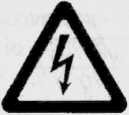 или надписями «Подстанция 110/10 кВ «Восточная», «РУ-0,4 кВ», «РУ-10 кВ», «ТП-1», «РП-2», «КТП-3» и другими подобными надписями, даже если они не будут закрыты на замок....И ДОМА:ни при каких обстоятельствах не пользуйтесь бытовыми приборами, штепсельными розетками, выключателями с поврежденными корпусами и крышками, удлинителями и шнурами с поврежденной изоляцией, а также самодельными электроприборами и удлинителями;отключайте от электрической сети электронагревательные приборы (чайники, кастрюли, сковородки), когда заполняете их водой;при использовании переносных электроприборов не закладывайте шнуры за газовые, отопительные, водопроводные трубы;не используйте электроприборы на напряжение 220 В в садах, огородах, сырых помещениях и помещениях с токопроводящими полами (бетонные, кирпичные, металлические и т.д.); в этих помещениях нужно использовать электроприборы на напряжение не выше 25 В;избегайте одновременного прикосновения к электропроводкам, электроприборам, выключателям, патронам, розеткам с одной стороны и заземленным металлическим предметам (радиаторам отопления, водопроводным и газовым трубам и т.д.) с другой.не оставляйте без присмотра включенные в сеть электроприборы.Государственное учреждение «Государственный энергетический и газовый надзор» филиал по Брестской области